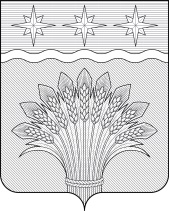 КЕМЕРОВСКАЯ ОБЛАСТЬ – КУЗБАСССовет народных депутатов Юргинского муниципального округапервого созывашестьдесят шестое заседаниеРЕШЕНИЕот 27 июня 2024 года № 315 – НАО признании утратившими силу отдельных муниципальных нормативных правовых актовВ соответствии с Законом Кемеровской области – Кузбасса от 05.08.2019 № 68–ОЗ «О преобразовании муниципальных образований», руководствуясь решением Совета народных депутатов Юргинского муниципального округа от 26.12.2019 № 13 «О вопросах правопреемства», статьей 61 Устава муниципального образования Юргинский муниципальный округ Кемеровской области – Кузбасса, Совет народных депутатов Юргинского муниципального округаРЕШИЛ:1. Признать утратившими силу отдельные муниципальные нормативные правовые акты согласно приложению.2. Настоящее решение опубликовать в газете «Юргинские ведомости» и разместить в информационно–телекоммуникационной сети «Интернет» на официальном сайте администрации Юргинского муниципального округа.3. Настоящее решение вступает в силу после его официального опубликования в газете «Юргинские ведомости».4. Контроль за исполнением решения возложить на постоянную комиссию Совета народных депутатов Юргинского муниципального округа первого созыва по социальным вопросам, правопорядку и соблюдению законности.Председатель Совета народных депутатовЮргинского муниципального округа					             И. Я. БережноваГлава Юргинского муниципального округа				             Д. К. Дадашов27 июня 2024 годаПриложение 1 к решениюСовета народных депутатовЮргинского муниципального округаот 27 июня 2024 года № 315 – НАПризнать утратившими силу отдельные муниципальные нормативные правовые акты Совета народных депутатов Арлюкского сельского поселенияПризнать утратившими силу отдельные муниципальные нормативные правовые акты Совета народных депутатов Зеледеевского сельского поселенияПризнать утратившими силу отдельные муниципальные нормативные правовые акты Совета народных депутатов Лебяжье – Асановского сельского поселенияПризнать утратившими силу отдельные муниципальные нормативные правовые акты Совета народных депутатов Мальцевского сельского поселенияПризнать утратившими силу отдельные муниципальные нормативные правовые акты Совета народных депутатов Новоромановского сельского поселенияПризнать утратившими силу отдельные муниципальные нормативные правовые акты Совета народных депутатов Попереченского сельского поселения7. Признать утратившими силу отдельные муниципальные нормативные правовые акты Совета народных депутатов Проскоковского сельского поселенияПризнать утратившими силу отдельные муниципальные нормативные правовые акты Совета народных депутатов Тальского сельского поселенияПризнать утратившими силу отдельные муниципальные нормативные правовые акты Совета народных депутатов Юргинского сельского поселения№Наименование нормативного правового актарешение от 16.06.2015 № 9/6–рс Совет народных депутатов Арлюкского сельского поселения «О внесении изменений в «Правила землепользования и застройки Арлюкского сельского поселения, утвержденные решением Арлюкского сельского Совета народных депутатов от 24.12.2012г. № 14/4–рс»решение от 24.12.2012 № 14/4–рс Совет народных депутатов Арлюкского сельского поселения «Об утверждении Правила землепользования и застройки Арлюкского сельского поселения»решение от 26.02.2016 № 4/3–рс Совет народных депутатов Арлюкского сельского поселения «Об утверждении проекта о внесении изменений в решение Совета народных депутатов Арлюкского сельского поселения от 24.12.2012 г. №14/4–рс «Об утверждении Правила землепользования и застройки Арлюкского сельского поселения»решение от 26.05.2017 № 12/9–рс Совет народных депутатов Арлюкского сельского поселения «О внесении изменений в Правила землепользования и застройки Арлюкского сельского поселения утвержденное решением Совета народных депутатов Арлюкского сельского поселения от 24.12.2012г №14/4–рс»решение от 29.05.2019 № 16/13–рс Совет народных депутатов Арлюкского сельского поселения «О внесении изменений в Правила землепользования и застройки Арлюкского сельского поселения, утвержденные решением Совета народных депутатов Арлюкского сельского поселения от 24.12.2012г № 14/4–рс»решение от 30.06.2017 № 15/12–рс Совет народных депутатов Арлюкского сельского поселения «О внесении изменений в Правила землепользования и застройки Арлюкского сельского поселения, утвержденные решением Совета народных депутатов Арлюкского сельского поселения от 24.12.2012 № 14/4–рс»решение от 30.10.2019 № 27/18–рс Совет народных депутатов Арлюкского сельского поселения «О внесении изменений в «Правила землепользования и застройки Арлюкского сельского поселения», утвержденные решением Арлюкского сельского Совета народных депутатов от 24.12.2012г. № 14/4–рс»№Наименование нормативного правового актарешение от 24.12.2012 № 14/5–рс Совет народных депутатов Зеледеевского сельского поселения «Об утверждении Правил землепользования и застройки Зеледеевского сельского поселения»решение от 25.02.2016 № 5/3–рс Совет народных депутатов Зеледеевского сельского поселения «Об утверждении проекта о внесении изменений в решение Совета народных депутатов Зеледеевского сельского поселения от 24.12.2012г. № 14/5–рс «Об утверждении Правил землепользования и застройки Зеледеевского сельского поселения»решение от 29.05.2017 № 9/8–рс Совет народных депутатов Зеледеевского сельского поселения «О внесении изменений в Правила землепользования и застройки Зеледеевского сельского поселения утвержденное решением Совета народных депутатов Зеледеевского сельского поселения от 24.12.2012г №14/5–рс»решение от 30.06.2017 № 12/11–рс Совет народных депутатов Зеледеевского сельского поселения «Об утверждении изменений в Правила землепользования и застройки Зеледеевского сельского поселения, утвержденные решением Совета народных депутатов Зеледеевского сельского поселения 24.12.2012г №14/5–рс»решение от 31.05.2019 № 15/10–рс Совет народных депутатов Зеледеевского сельского поселения «О внесении изменений в Правила землепользования и застройки Зеледеевского сельского поселения, утвержденные решением Совета народных депутатов Зеледеевского сельского поселения от 24.12.2012г № 14/5–рс»№Наименование нормативного правового актарешение от 15.08.2012 № 9/4–pc Совет народных депутатов Лебяжье–Асановского сельского поселения «Об утверждении Правил благоустройства территории Лебяжье–Асановского сельского поселения»решение от 16.12.2019 № 29/20–рс Совет народных депутатов Лебяжье–Асановского сельского поселения «О внесении изменений в «Правила землепользования и застройки Лебяжье–Асановского сельского поселения», утвержденные решением Лебяжье-Асановского сельского Совета народных депутатов от 24.12.2012г. № 10а/5–рс»решение от 19.02.2016 № 3/2–рс Совет народных депутатов Лебяжье–Асановского сельского поселения «О составе и порядке подготовки генерального плана Лебяжье–Асановского сельского поселения, порядке подготовки изменений и внесения их в генеральный план Лебяжье–Асановского сельского поселения, а также о составе, порядке подготовки планов реализации генерального плана Лебяжье–Асановского сельского поселения»решение от 24.12.2012 № 10а/5–рс Совет народных депутатов Лебяжье–Асановского сельского поселения «Об утверждении Правила землепользования и застройки Лебяжье–Асановского сельского поселения»решение от 26.02.2016 № 5/3–рс Совет народных депутатов Лебяжье–Асановского сельского поселения «Об утверждении проекта о внесении изменений в решение Совета народных депутатов Лебяжье–Асановского сельского поселения от 24.12.2012г. №10а/5–рс «Об утверждении Правил землепользования и застройки Лебяжье–Асановского сельского поселения»решение от 29.05.2019 № 14/11–рс Совет народных депутатов Лебяжье–Асановского сельского поселения «Об утверждении изменений в Правила землепользования и застройки Лебяжье–Асановского сельского поселения, утвержденные решением Совета народных депутатов Лебяжье–Асановского сельского поселения от 24.12.2012 № 14/4–рс.»решение от 31.05.2017 № 10/6–рс Совет народных депутатов Лебяжье–Асановского сельского поселения «О внесении изменений в Правила землепользования и застройки Лебяжье–Асановского сельского поселения утвержденное решением Совета народных депутатов Лебяжье–Асановского сельского поселения от 24.12.2012 №10а /5–рс»№Наименование нормативного правового актарешение от 24.12.2012 № 13/6–рс Совет народных депутатов Мальцевского сельского поселения «Об утверждении Правила землепользования и застройки Мальцевского сельского поселения»решение от 26.02.2016 № 4/2–рс Совет народных депутатов Мальцевского сельского поселения «Об утверждении проекта о внесении изменений в решение Совета народных депутатов Мальцевского сельского поселения от 24.12.2012г. № 13/6–рс «Об утверждении Правила землепользования и застройки Мальцевского сельского поселения»решение от 26.05.2017 № 8/7–рс Совет народных депутатов Мальцевского сельского поселения «О внесении изменений в Правила землепользования и застройки Мальцевского сельского поселения, утвержденное решением Совета народных депутатов Мальцевского сельского поселения от 24.12.2012г № 13/6–рс»решение от 27.06.2019 № 17/13–рс Совет народных депутатов Мальцевского сельского поселения «О внесении изменений в Правила землепользования и застройки Мальцевского сельского поселения, утвержденные решением Совета народных депутатов Мальцевского сельского поселения от 24.12.2012г №13/6–рс»решение от 30.06.2017 № 12/11–рс Совет народных депутатов Мальцевского сельского поселения «Об утверждении изменений в Правила землепользования и застройки Мальцевского сельского поселения, утвержденные решением Совета народных депутатов Мальцевского сельского поселения от 24.12.2012г №14/4–рс»№Наименование нормативного правового актарешение от 12.07.2013 № 14/9–рс Совет народных депутатов Новоромановского сельского поселения «О внесении изменений в «Правила землепользования и застройки Новоромановского сельского поселения, Юргинского района Кемеровской области», утвержденные решением Совета народных депутатов Новоромановского сельского поселения от 24.12.2012г. № 14/6–рс»решение от 19.10.2016 № 20/10–рс Совет народных депутатов Новоромановского сельского поселения «О внесении изменений и дополнений в Решение Совета народных депутатов Новоромановского сельского поселения от 29.09.2014 № 14/12–рс « Об утверждении генерального плана с. Верх–Тайменка Новоромановского сельского поселения»решение от 20.12.2019 № 27/18–рс Совет народных депутатов Новоромановского сельского поселения «О внесении изменений в Правила землепользования и застройки Новоромановского сельского поселения, утвержденные решением Совета народных депутатов Новоромановского сельского поселения от 24.12.2012г №14/6–рс»решение от 21.11.2013 № 18/13–рс Совет народных депутатов Новоромановского сельского поселения «О внесении изменений в «Правила землепользования и застройки Новоромановского сельского поселения, Юргинского района Кемеровской области», утвержденные решением Совета народных депутатов Новоромановского сельского поселения от 24.12.2012г. № 14/6–рс»решение от 24.05.2019 № 13/10–рс Совет народных депутатов Новоромановского сельского поселения «О внесении изменений в Правила землепользования и застройки Новоромановского сельского поселения, утвержденные решением Совета народных депутатов Новоромановского сельского поселения от 24.12.2012 №14/6–рс»решение от 24.12.2012 № 14/6–рс Совет народных депутатов Новоромановского сельского поселения «Об утверждении Правил землепользования и застройки Новоромановского сельского поселения»решение от 25.02.2016 № 7/3–рс Совет народных депутатов Новоромановского сельского поселения «Об утверждении проекта о внесении изменений в решение Совета народных депутатов Новоромановского сельского поселения от 24.12.2012г. №14/6–рс «Об утверждении Правил землепользования и застройки Новоромановского сельского поселения».решение от 26.05.2017 № 10/6–рс Совет народных депутатов Новоромановского сельского поселения «О внесении изменений в Правила землепользования и застройки Новоромановского сельского поселения, утвержденное решением Совета народных депутатов Новоромановского сельского поселения от 24.12.2012г № 14/6–рс»решение от 28.05.2018 № 12/7–рс Совет народных депутатов Новоромановского сельского поселения «Об утверждении генерального плана д. Новороманово Новоромановского сельского поселения»решение от 29.09.2014 № 14/12–рс Совет народных депутатов Новоромановского сельского поселения «Об утверждении генерального плана с. Верх–Тайменка Новоромановского сельского поселения»решение от 30.04.2015 № 5/3–р Совет народных депутатов Новоромановского сельского поселения «Об утверждении Правил о присвоении, изменении и аннулировании адресов на территории муниципального образования Новоромановское сельское поселение Юргинского муниципального района»решение от 30.06.2017 № 13/9–рс Совет народных депутатов Новоромановского сельского поселения «Об утверждении изменений в Правила землепользования и застройки Новоромановского сельского поселения, утвержденные решением Совета народных депутатов Новоромановского сельского поселения от 24.12.2012г №14/6–рс»№Наименование нормативного правового актарешение от 04.03.2016 № 4/3–рс Совет народных депутатов Попереченского сельского поселения «Об утверждении проекта о внесении изменений в решение Совета народных депутатов Попереченского сельского поселения от 24.12.2012 г. №15/5–рс « Об утверждении Правила землепользования и застройки Попереченского сельского поселения»решение от 21.06.2019 № 18/11–рс Совет народных депутатов Попереченского сельского поселения «Об утверждении изменений в Правила землепользования и застройки Попереченского сельского поселения, утвержденные решением Совета народных депутатов Попереченского сельского поселения от 24.12.2012 №15/5–рс»решение от 24.12.2012 № 15/5–рс Совет народных депутатов Попереченского сельского поселения «Об утверждении Правила землепользования и застройки Попереченского сельского поселения»решение от 26.05.2017 № 11/7–рс Совет народных депутатов Попереченского сельского поселения «О внесении изменений в Правила землепользования и застройки Попереченского сельского поселения утвержденное решением Совета народных депутатов Попереченского сельского поселения от 24.12.2012г № 15/5–рс»решение от 30.06.2017 № 16/12–рс Совет народных депутатов Попереченского сельского поселения «Об утверждении изменений в Правила землепользования и застройки Попереченского сельского поселения, утвержденные решением Совета народных депутатов Попереченского сельского поселения от 24.12.2012г № 15/5–рс»№Наименование нормативного правового актарешение от 18.12.2019 № 32/21–рс Совет народных депутатов Проскоковского сельского поселения «О внесении изменений в «Правила землепользования и застройки Проскоковского сельского поселения», утвержденные решением Проскоковского сельского Совета народных депутатов от 24.12.2012 №10/9–рс.»решение от 19.02.2016 № 3/2–рс Совет народных депутатов Проскоковского сельского поселения «О составе и порядке подготовки генерального плана Проскоковского сельского поселения, порядке подготовки изменений и внесения их в генеральный план Проскоковского сельского поселения, а также о составе, порядке подготовки планов реализации генерального плана Проскоковского сельского поселения»решение от 19.05.2014 № 10/8–рс Совет народных депутатов Проскоковского сельского поселения «О внесении изменений в «Правила землепользования и застройки Проскоковского сельского поселения, Юргинского района Кемеровской области», утвержденные решением Совета народных депутатов Проскоковского сельского поселения от 24.12.2012г. №10/9–рс»решение от 24.12.2012 № 10/9–рс Совет народных депутатов Проскоковского сельского поселения «Об утверждении Правил землепользования и застройки Проскоковского сельского поселения»решение от 26.02.2016 № 4/3–рс Совет народных депутатов Проскоковского сельского поселения «Об утверждении проекта о внесении изменений в решение Совета народных депутатов Проскоковского сельского поселения от 24.12.2012г. №10/9–рс « Об утверждении Правил землепользования и застройки Проскоковского сельского поселения»решение от 26.05.2017 № 9/7–рс Совет народных депутатов Проскоковского сельского поселения «О внесении изменений в Правила землепользования и застройки Проскоковского сельского поселения утвержденное решением Совета народных депутатов Проскоковского сельского поселения от 26.02012г № 10/9–рс»решение от 30.04.2015 № 3/2–рс Совет народных депутатов Проскоковского сельского поселения (недействующий)Об утверждении Правил о присвоении, изменении и аннулировании адресов на территории МО «Проскоковское сельское поселение» Юргинского муниципального районарешение ОТ 30.06.2017 № 11/9–рс Совет народных депутатов Проскоковского сельского поселения (недействующий)Об утверждении изменений в Правила землепользования и застройки Проскоковского сельского поселения, утвержденные решением Совета народных депутатов Проскоковского сельского поселения от 24.12.2012г №14/4–рсрешение ОТ 30.10.2019 № 28/18–рс Совет народных депутатов Проскоковского сельского поселения (недействующий)О внесении изменений в «Правила землепользования и застройки Проскоковского сельского поселения», утвержденные решением Проскоковского сельского Совета народных депутатов от 24.12.2012г. №10/9–рсрешение ОТ 31.05.2019 № 16/13–рс Совет народных депутатов Проскоковского сельского поселения (недействующий)О внесении изменений в решение Совета народных депутатов Проскоковского сельского поселения от 24.12.2012 №10/9–рс «Об утверждении Правила землепользования и застройки Проскоковского сельского поселения»№Наименование нормативного правового актарешение от 02.07.2019 № 15/10–рс Совет народных депутатов Тальского сельского поселения «О внесении изменений в Правила землепользования и застройки Тальского сельского поселения, утвержденные решением Совета народных депутатов Тальского сельского поселения от 24.12.2012г № 18/8–рс»решение от 17.09.2012 № 8/4–рс Совет народных депутатов Тальского сельского поселения «Об отсутствии необходимости подготовки генерального плана Тальского сельского поселения»решение от 19.02.2016 № 3/1–рс Совет народных депутатов Тальского сельского поселения «О составе и порядке подготовки генерального плана Тальского сельского поселения, порядке подготовки изменений и внесения их в генеральный план Тальского сельского поселения, а также о составе, порядке подготовки планов реализации генерального плана Тальского сельского поселения»решение от 24.12.2012 № 18/8–рс Совет народных депутатов Тальского сельского поселения «Об утверждении Правила землепользования и застройки Тальского поселения»решение от 26.02.2016 № 6/3–рс Совет народных депутатов Тальского сельского поселения «Об утверждении проекта о внесении изменений в решение Совета народных депутатов Тальского сельского поселения от 24.12.2012г. №18/8–рс «Правила землепользования и застройки Тальского сельского поселения»решение ОТ 30.04.2015 № 9/3–рс Совет народных депутатов Тальского сельского поселения (недействующий)Об утверждении Правил о присвоении, изменении и аннулировании адресов на территории МО «Тальское сельское поселение» Юргинского муниципального районарешение ОТ 30.06.2017 № 16/11–рс Совет народных депутатов Тальского сельского поселения (недействующий)Об утверждении изменений в Правила землепользования и застройки Тальского сельского поселения, утвержденные решением Совета народных депутатов Тальского сельского поселения от 24.12.2012г № 18/8–рс№Наименование нормативного правового актарешение от 02.04.2015 № 3/2–рс Совет народных депутатов Юргинского сельского поселения «Об утверждении генерального плана п.ст.Юрга–2-я Юргинского сельского поселения»решение от 18.12.2019 № 29/20–рс Совет народных депутатов Юргинского сельского поселения «О внесении изменений в Правила землепользования и застройки Юргинского сельского поселения, утвержденные решением Совета народных депутатов Юргинского сельского поселения от 24.12.2012 № 14/4–рс»решение от 19.02.2016 № 4/2–рс Совет народных депутатов Юргинского сельского поселения «О составе и порядке подготовки генерального плана Юргинского сельского поселения, порядке подготовки изменений и внесения их в генеральный план Юргинского сельского поселения, а также о составе, порядке подготовки планов реализации генерального плана Юргинского сельского поселения»решение от 19.10.2016 № 18/11–рс Совет народных депутатов Юргинского сельского поселения «О внесении изменений и дополнений в Решение Совета народных депутатов Юргинского сельского поселения от 02.04.2015 № 3/2–рс « Об утверждении генерального плана п. ст. Юрга–2-я Юргинского сельского поселения»решение от 24.12.2012 № 14/4–рс Совет народных депутатов Юргинского сельского поселения «Об утверждении Правил землепользования и застройки Юргинского сельского поселения»решение от 26.02.2016 № 5/3–рс Совет народных депутатов Юргинского сельского поселения «О внесении изменений в решение Совета народных депутатов Юргинского сельского поселения от 24.12.2012 №14/4–рс « Об утверждении правил землепользования и застройки Юргинского сельского поселения»решение от 30.04.2015 № 6/4–рс Совет народных депутатов Юргинского сельского поселения «Об утверждении Правил присвоения, изменения и аннулирования адресов на территории МО «Юргинское сельское поселение» Юргинского муниципального района»решение от 30.05.2017 № 7/4–рс Совет народных депутатов Юргинского сельского поселения «О внесении изменений в Правила землепользования и застройки Юргинского сельского поселения, утвержденное решением Совета народных депутатов Юргинского сельского поселения от 24.12.2012г №14/4–рс»решение от 30.06.2017 № 12/9–рс Совет народных депутатов Юргинского сельского поселения «О внесении изменений в Правила землепользования и застройки Юргинского сельского поселения, утвержденные решением Совета народных депутатов Юргинского сельского поселения от 24.12.2012г № 14/4–рс»решение от 31.05.2019 № 14/12–рс Совет народных депутатов Юргинского сельского поселения «О внесении изменений в Правила землепользования и застройки Юргинского сельского поселения, утвержденные решением Совета народных депутатов Юргинского сельского поселения от 24.12.2012 №14/4–рс»